CanPowerSkate Coach PathwayThe CanPowerSkate Coach Program prepares coaches to develop hockey and ringette players at the Learn to Train stage of LTAD. The program serves as a transition out of CanSkate, to further develop sport specific skating skills. Coaches going through the CanPowerSkate pathway will explore the delivery of the program and can utilize what they have learned to customize an advanced delivery of power skating. CanPowerSkate Coaches are qualified to coach the CanPowerSkate program.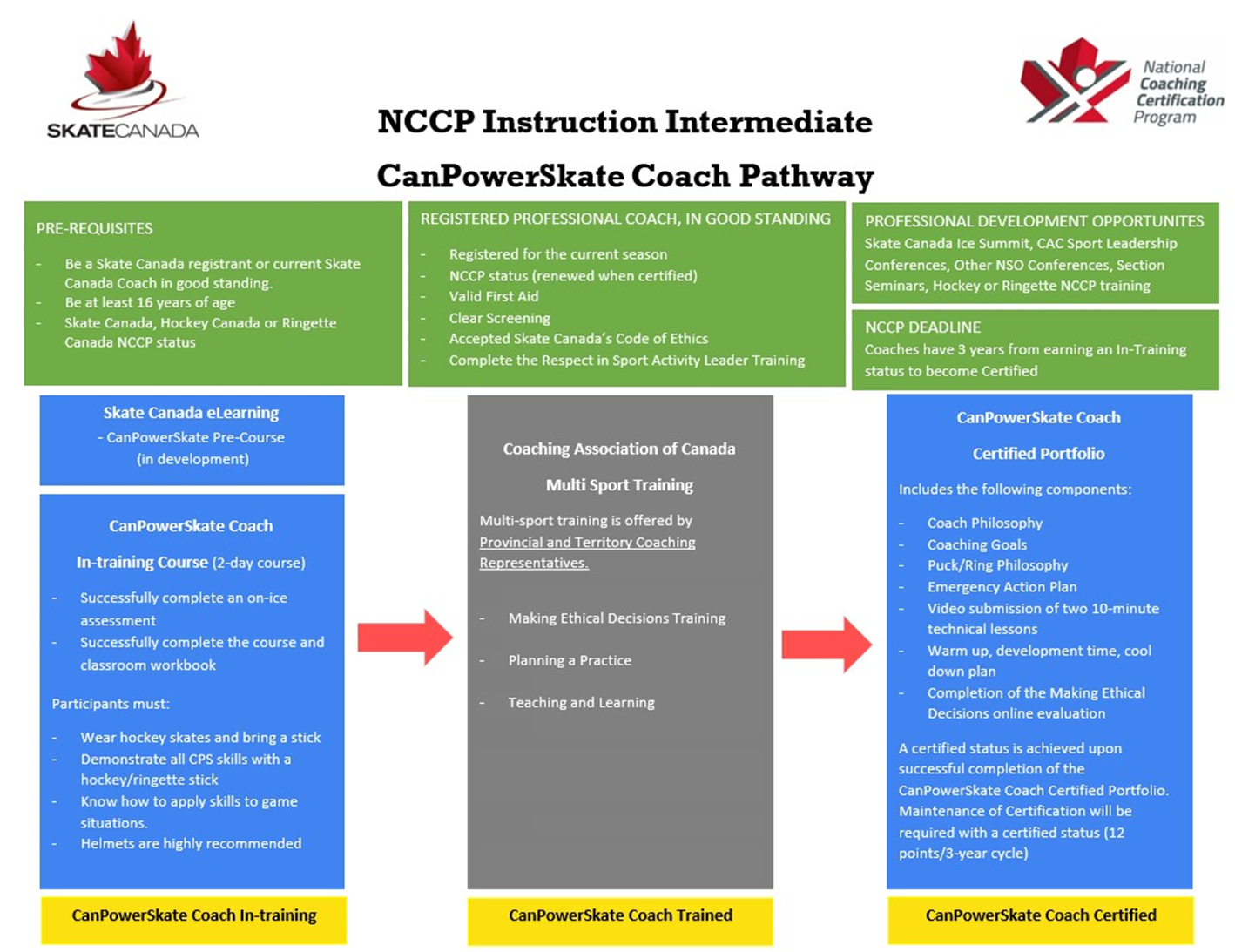 